НАРУЧИЛАЦКЛИНИЧКИ  ЦЕНТАР ВОЈВОДИНЕул. Хајдук Вељкова бр. 1, Нови Сад(www.kcv.rs)ОБАВЕШТЕЊЕ О ЗАКЉУЧЕНОМ УГОВОРУ У  ПОСТУПКУ ЈАВНЕ НАБАВКЕ БРОЈ 44-16-O, партија 4Врста наручиоца: ЗДРАВСТВОВрста предмета: Опис предмета набавке, назив и ознака из општег речника набавке: Набавка завојног материјала за потребе клиника Клиничког центра Војводине - Турбан завоји33140000 – медицински потрошни материјалУговорена вредност: без ПДВ-а 555.680,00 динара, односно 666.816,00  динара са ПДВ-омКритеријум за доделу уговора: економски најповољнија понудаБрој примљених понуда: 7Понуђена цена: Највиша:  887.890,00 динараНајнижа:  555.680,00 динараПонуђена цена код прихваљивих понуда:Највиша:   675.100,00 динара Најнижа:   555.680,00 динараДатум доношења одлуке о додели уговора: 29.03.2016.Датум закључења уговора: 18.04.2016.Основни подаци о добављачу:„SN Medic“ д.о.о., ул. Сурчински пут бр. 11Г, БеоградПериод важења уговора: до дана у којем добављач у целости испоручи наручиоцу добра која су предмет овог уговора у максималној вредности до износа из члана 2. овог уговора, односно најдуже годину дана од дана закључења овог уговора.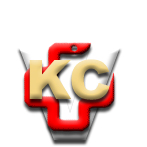 КЛИНИЧКИ ЦЕНТАР ВОЈВОДИНЕ21000 Нови Сад, Хајдук Вељка 1, Србија,телефон: + 381 21 487 22 05; 487 22 17; фаx : + 381 21 487 22 04; 487 22 16www.kcv.rs, e-mail: uprava@kcv.rs, ПИБ:101696893